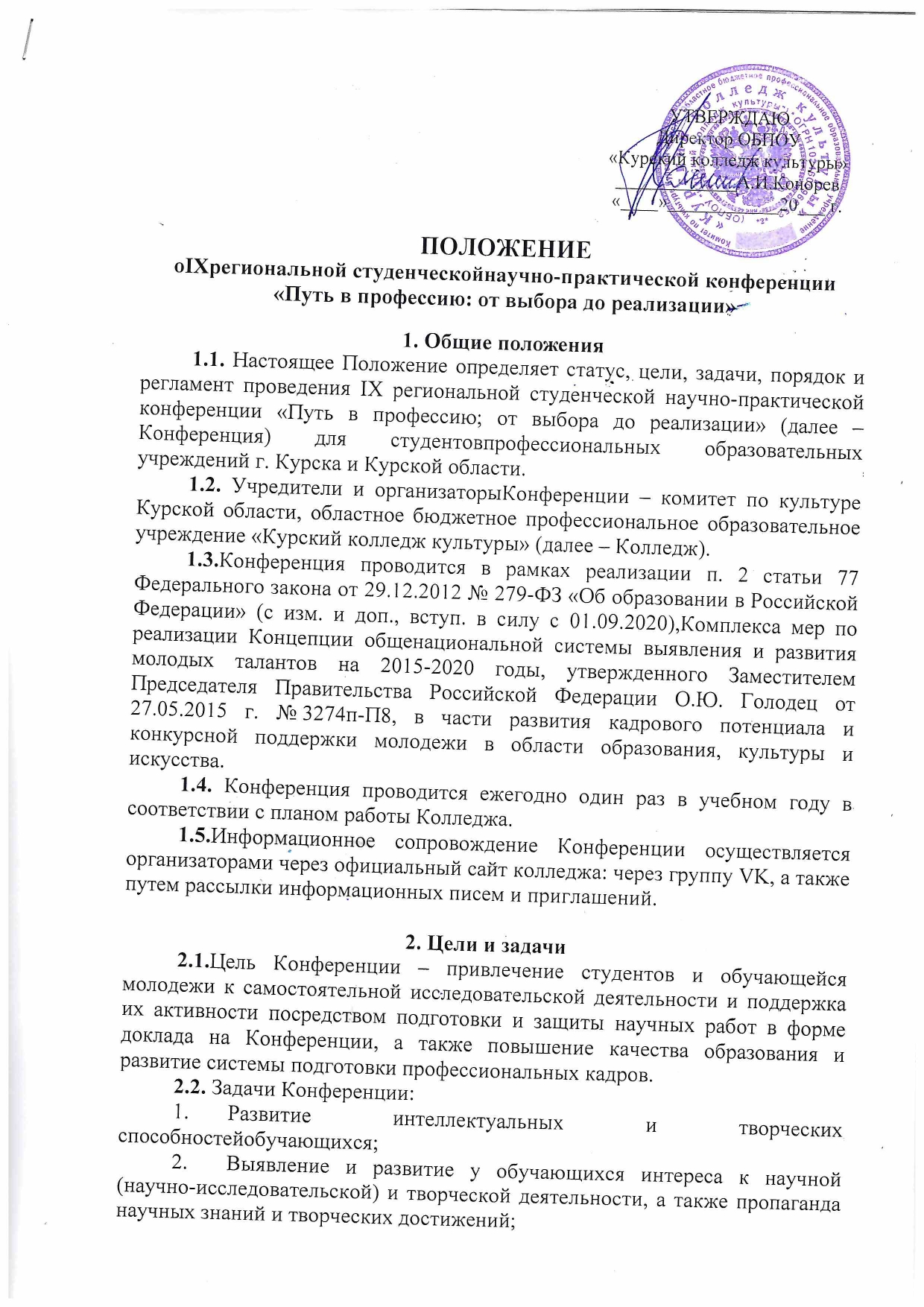 Создание условий продуктивного научно-информационного обмена, установление и укрепление творческих контактов между профессиональными образовательными организациями в рамках расширения культурного сотрудничества в области сохранения и изучения нематериального культурного наследия Российской Федерации;создание благоприятной развивающей среды для формирования общих и профессиональных компетенций обучающихся;создание условий для патриотического и духовно-нравственного воспитания молодежи.3. Участник Конференции3.1. Принять участие в Конференции могут обучающихся профессиональных образовательных организаций (далее – ПОО), реализующих образовательные программы среднего профессионального образования3.2.Участие в конференции может осуществляться в очном и заочном формате.3.3. Для участия в Конференции от каждого образовательного учреждения выдвигается не более 5 выступающих.3.4.Выступление участников может сопровождаться презентацией, составленной в программе Microsoft Power Point.3.5.Регламент выступлений докладчиков на конференции – 7 минут,4. Порядок организации и проведения Конференции4.1. Для проведения Конференции формируется организационный комитет (далее – Оргкомитет).4.2. Оргкомитет осуществляет следующие функции:а) устанавливает процедуру проведения Конференции (тематику, форму, сроки и место);б) устанавливает требования к оформлению документов, предоставляемых участниками;в) обеспечивает организационное, техническое и информационное сопровождение Конференции;4.3.По итогам Конференции планируется издание сборника материалов (в электронном виде), который будет размещен на официальном сайте Колледжа.5. Порядок и сроки предоставления документов5.1. Для регистрации участников Оргкомитет, расположенный по адресу: г. Курск, ул. Сумская, д.29, эл. адрес: kolkult@yandex.ru, в срок до 25 ноября 2020г. предоставляются следующие документы:а) заявка, оформленная в соответствии с формой(Приложение 1);б) текст доклада в соответствии с требованиями (Приложение 2);в)презентация к докладу в виде файла Microsoft Power Point (можно привезти с собой в день конференции, заранее уточнив программу для совместимости с техническими устройствами);г) согласие участника Конференции на обработку персональных данных в соответствии с формой (Приложение 3).6. Требования к оформлению материаловСтатья предоставляется в электронном виде на русском языке как файл MicrosoftWord 2003-2007 (*.doc).Объем не более 5 страниц, включая список литературы.Формат страницы А4, ориентация – книжная, шрифт – TimesNewRoman, размер шрифта 14, выравнивание по ширине, межстрочный интервал – одинарный, перенос слов – автоматический, абзац – ; Все поля по 2,0 см.Название статьи печатается прописными буквами. Шрифт полужирный, размер шрифта 14, выравнивание по центру.Фамилия, инициалы автора (авторов) размещаются через интервал после заголовка. Шрифт обычный, полужирный, размер шрифта 14, выравнивание по центру. У статьи не может быть более 3 авторов.Аннотация на русском языке размещается через интервал после фамилии и инициалов автора, объем 4-5 строк. Размер шрифта – 12, выравнивание по ширине.Текст статьи размещается через интервал после аннотации. Размер шрифта 14, абзацный отступ – 1,25, выравнивание по ширине.Список литературы размещается через интервал после текста. Размер шрифта 14, без абзацного отступа, выравнивание по ширине. Библиографические записи оформляются в соответствии с требованиями ГОСТ Р 7.0.5-2008. «Библиографическая ссылка. Общие требования и правила составления» и ГОСТ Р 7.0.100-2018 «Библиографическая запись. Библиографическое описание. Обще требования и правила составления: Национальный стандарт Российской Федерации» и располагается в порядке их упоминания в статье. Порядковый номер библиографической записи и номер страницы указываются в тексте статьи в квадратных скобках через запятую, например:[5,c. 115].Текст статьи должен быть тщательно вычитан и отредактирован. Материалы публикуются в авторской редакции. Авторы несут ответственность за оригинальность и уровень предоставленного материала. Все работы проверяются на антиплагиат. Минимальный уровень оригинальности текста – 65%.7. Основные научные направления Конференции7.1. Тема Конференции в 2020 году:История развития театрального искусства в Курской области.7.2. Для обсуждения участникам Конференции предлагаются следующие направления:1.Развитие среднего профессионального образования от истоков до современности(от Петра I до наших дней).2. Инновационные подходы к подготовке профессиональных кадров в условиях реализации Национального проекта «Образование».3.Политика Правительства Курской области в развитии профессионального образования: проблемы и перспективы.4.Пути развития среднего профессионального образования в Курской области.5.Роль заочного и дополнительного образования в подготовке конкурентоспособных специалистов для рынка труда Курской области.6.Мотивация выбора профессии и современный рынок труда.7. Конкурсное движение в сфере среднего профессионального образования – важное условие развития профессиональных компетенций студентов.8.Рынок труда Курской области как условие профессиональной само реализации выпускников СПО.8. Финансирование Конференции8.1.Финансирование Конференции осуществляется за счет средств Колледжа.8.2. Проезд к месту проведения Конференции и питание участников осуществляется за счет направляющей стороны.9. Подведение итогов Конференции, поощрение участников9.1. Участники конференции получат сертификаты.10. Примечание: в случае перехода студентов на самоизоляцию конференция будет проводиться в  заочной форме.10. Контактные сведениятел., факс 35-05-58, (Конорев А.И.)35-75-33,(Карнасевич Е.В.)35-36-85.(Приемная)e-mail: kolkult@yandex.ruПриложение 1ЗАЯВКАна участие в региональной студенческой научно-практической конференции «История развития театрального искусства в Курской области»Ф.И.О. участникаНаименование образовательного учреждения, адресОтделение (специализация, факультет)Форма участия (очная, заочная)Контактные телефоны, e-mailФИО научного руководителяДолжность, ученая степень, звание (при наличии)Контактные телефоны, e-mailНеобходимое техническое обеспечение (оборудование)